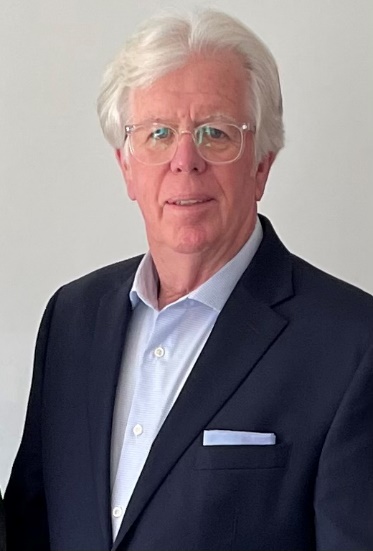 John Duffy, CHSTJohn Duffy is the HSE Program Manager for HSE by Design for Novartis in the Americas. HSE by Design is a Health, Safety and Environmental risk management program designed to incorporate HSE into projects from their initial inception thought out the planning, construction, and handover phases. He supports the CBRE Project Management teams throughout the United States, Canada, and South America.John has over 20 years of safety experience in the construction industry. Prior to joining CBRE his extensive experienced included his tenure as an Executive EHS Consultant, Safety Manager for one of the largest mechanical contractors in New Jersey and as a Site Safety Manager on a several high-rise projects. John is an OSHA Authorized Instructor, Certified MEWP/Forklift/Telehandler instructor and teaches numerous safety awareness topics for other clients. After raising a family with his wife, John return to school and earned his Bachelor of Arts degree in Literature from Thomas Edison State University, graduating in 2018. He currently serves as the chairmen of the Zoning Board in his town and is the current Vice-President of the New Jersey chapter of ASSP.